          《在线课堂》学习单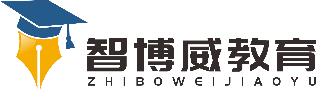 班级：                姓名：                 单元数学3年级下册第8单元课题《数学广角----搭配二》稍复杂的组合问题温故知新1.红红妈妈的电话是159344347□□,最后两位数是7和5,你知道红红妈妈的电话可能是多少吗?自主攀登 1、5个人每2个人通一次电话，一共要通多少次电话？2、从一张1元、一张5角、一张5分、一张1分里取钱，每次取2个，取出的钱共有哪几种情况？稳中有升足球赛A组球队有4个国家队伍，每2个球队踢一场，一共要踢多少场？说句心里话